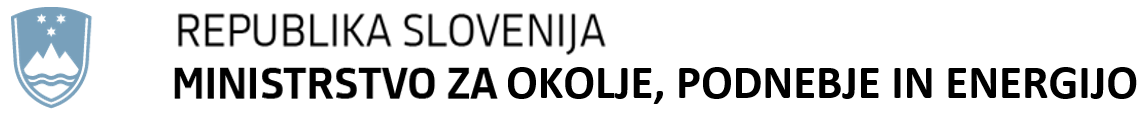 Langusova ulica 4, 1000 Ljubljana	                     T: 01 478 82 00	                              E: gp.mope@gov.si	                            www.mope.gov.siPRILOGA 3 (jedro gradiva):                                    OSNUTEK EVA 2024-2570-0045Na podlagi šestega odstavka 42. člena Zakona o infrastrukturi za alternativna goriva in spodbujanju prehoda na alternativna goriva v prometu (Uradni list RS, št. 62/23) Vlada Republike Slovenije izdajaUREDBOo spremembah in dopolnitvi Uredbe o načinu dodeljevanja finančnih spodbud ukrepom za spodbujanje prehoda na alternativna goriva v prometu člen            V  Uredbi o načinu dodeljevanja finančnih spodbud ukrepom za spodbujanje prehoda na alternativna goriva v prometu (Uradni list RS, št. 113/23) se v 1. členu drugi odstavek spremeni tako, da se glasi:»(2) Če določbe Uredbe Komisije (EU) št. 651/2014 z dne 17. junija 2014 o razglasitvi nekaterih vrst pomoči za združljive z notranjim trgom pri uporabi členov 107 in 108 Pogodbe (UL L št. 187 z dne 26. 6. 2014, str. 1), zadnjič spremenjene z Uredbo Komisije (EU) 2023/1315 z dne 23. junija 2023 o spremembi Uredbe (EU) št. 651/2014 o razglasitvi nekaterih vrst pomoči za združljive z notranjim trgom pri uporabi členov 107 in 108 Pogodbe ter Uredbe (EU) 2022/2473 o razglasitvi nekaterih vrst pomoči za podjetja, ki se ukvarjajo s proizvodnjo, predelavo in trženjem ribiških proizvodov in proizvodov iz akvakulture, za združljive z notranjim trgom z uporabo členov 107 in 108 Pogodbe (UL L št. 167 z dne 30. 6. 2023, str. 1), (v nadaljnjem besedilu: Uredba 651/2014/EU) ter določbe Uredbe Komisije (EU) 2023/2831 z dne 13. decembra 2023 o uporabi členov 107 in 108 Pogodbe o delovanju Evropske unije pri pomoči de minimis (UL L št. 2023/2831 z dne 15. 12. 2023; v nadaljnjem besedilu: Uredba 2023/2831/EU) določajo drugače kot ta uredba, se neposredno uporabljajo določbe Uredbe 651/2014/EU in Uredbe 2023/2831/EU.«. člen            V 2. členu, v šestem odstavku 5. člena, v prvem in drugem odstavku 21. člena, v četrtem odstavku 29. člena,  v prvem odstavku 30. člena in v prvem odstavku 31. člena se besedilo »Uredba 1407/2013/EU« v vseh sklonih nadomesti z besedilom »Uredba 2023/2831/EU« v ustreznem sklonu.člen            V 22. členu se v prvem odstavku 1. točka spremeni tako, da se glasi: »1. primarna proizvodnja ribiških proizvodov in proizvodov iz akvakulture«.Za 1. točko se doda nova, 2. točka, ki se glasi: »2. predelava in trženje ribiških proizvodov in proizvodov iz akvakulture, kadar je znesek pomoči določen na podlagi cene ali količine proizvodov, kupljenih ali danih na trg«.Dosedanji 2. in 3. točka postaneta 3. in 4. točka.Četrti odstavek se črta.člen            V 23. členu se prvi odstavek spremeni tako da se glasi: »(1) Skupni znesek pomoči, dodeljen enotnemu podjetju, ne sme preseči 300.000 eurov v obdobju zadnjih treh let ne glede na obliko ali namen pomoči in, ali se pomoč dodeli iz sredstev države, občine ali Evropske unije.«.Drugi odstavek se črta, dosedanji tretji odstavek pa postane drugi odstavek.člen            V 29. členu se v četrtem odstavku za besedo »prvega« črta besedilo »in drugega«.člen            V 30. členu se v prvem odstavku v prvi alineji besedilo »v predhodnih dveh letih in v tekočem proračunskem letu« nadomesti z besedilom »v zadnjem triletnem obdobju«.KONČNA DOLOČBAčlen            (začetek veljavnosti)Ta uredba začne veljati naslednji dan po objavi v Uradnem listu Republike Slovenije.Št. IPP 007-………Ljubljana,  ………….EVA 2024-2570-0045Vlada Republike Slovenije                                                                                                              dr. Robert Golob                                                                                                                         predsednikOBRAZLOŽITEVPredlog Uredbe o spremembah in dopolnitvi Uredbe o načinu dodeljevanja finančnih spodbud ukrepom za spodbujanje prehoda na alternativna goriva v prometu je potreben zaradi spremembe zakonodaje Evropske unije na področju dodeljevanja pomoči de minimis. Uredba o načinu dodeljevanja finančnih spodbud ukrepom za spodbujanje prehoda na alternativna goriva v prometu (Uradni list RS, št. 113/23) se navezuje na Uredbo Komisije (EU) št. 1407/2013 z dne 18. decembra 2013 o uporabi členov 107 in 108 Pogodbe o delovanju Evropske unije pri pomoči de minimis (v nadaljnjem besedilu: Uredba 1407/2013/EU). Uredba 1407/2013/EU se je prenehala uporabljati dne 31. 12. 2023. Nadomestila jo je nova Uredba Komisije (EU) 2023/2831 z dne 13. decembra 2023 o uporabi členov 107 in 108 Pogodbe o delovanju Evropske unije pri pomoči de minimis (v nadaljnjem besedilu: Uredba 2023/2831/EU). Predlog predmetne uredbe se veže izključno na spremembe, ki so posledica nove Uredbe 2023/2831/EU. Bistvena sprememba Uredbe 2023/2831/EU glede na Uredbo 1407/2013/EU je v višini sredstev, ki jo podjetja po pravilu de minimis lahko prejmejo v treh letih, in sicer 300.000 eurov (prej 200.000 eurov). Poleg navedenega nova Uredba 2023/2831/EU zajema tudi nekaj manjših sprememb, ki so zajete v noveli uredbe.K 1. členuNavedba Uredbe 1407/2013/EU se nadomesti z navedbo Uredbe 2023/2831/EU.K 2. členuZaradi spremembe pravnega akta je potrebno popraviti oz. nadomestiti vse sklice vezane na Uredbo 1407/2013/EU z Uredbo 2023/2831/EU v celotnem besedilu predmetne uredbe in sicer: 2. člen (enkrat)5. člen (enkrat, tj. v šestem odstavku)21. člen (dvakrat, tj. v prvem in drugem odstavku). Opomba – enotno podjetje je opredeljeno v 2. členu Uredbe 2023/2831/EU (prej  v 2. členu Uredbe 1407/2013/EU)29. člen (enkrat v četrtem odstavku)30. člen (trikrat, tj. dvakrat v drugi alineji prvega odstavka in enkrat v tretji alineji prvega odstavka). Opomba – določbe glede združevanja/pripojitve ter delitve podjetij so opredeljene v 8. in 9. točki 3. člena Uredbe 2023/2831/EU (prej v 8. in 9. točki 3. člena Uredbe 1407/2013/EU)31. člen (enkrat, tj. v prvem odstavku).K 3. členuDopolnjeni oz. spremenjeni sta določbi glede sektorja ribištva in akvakulture kot izhaja iz nove Uredbe 2023/2831/EU. Črtan je zadnji (četrti) odstavek, saj omejitev subvencioniranja vozil za cestni prevoz tovora po novi Uredbi 2023/2831/EU več ne velja.K 4. členuZ Uredbo 2023/2831/EU se je povečala zgornja meja višine sredstev, iz 200.000,00 eurov na 300.000,00 eurov, ki jih lahko po pravilu de minimis prejme podjetje v zadnjih treh letih. Sprememba je posledica inflacije. Poleg spremembe višine sredstev se je spremenila tudi zahteva vezana na obdobje oz. način določanja obdobja za katero se določi zgornja meja, in sicer iz treh proračunskih let na katerakoli tri leta. Skupni znesek pomoči de minimis, ki ga država članica dodeli enotnemu podjetju, ne sme presegati 300 000 EUR v katerem koli triletnem obdobju.V skladu z Uredbo 2023/2831/EU za podjetja, ki delujejo v komercialnem cestnem tovornem prevozu ne velja več omejitev zgornje meje pomoči (100.000,00 eura) in se tako poenoti z ostalimi podjetji oz. sektorji na 300.000,00 eurov.K 5. členuZaradi črtanja drugega odstavka 23. člena se izvede redakcijski popravek. K 6. členuZaradi spremembe zapisa v Uredbi 2023/2831/EU se spremeni zapis obdobja za preverjanje kumulacije pomoči de minimis. K 7. členuČlen določa začetek veljavnosti. Ker gre za spremembo vezano na usklajenost določb z Uredbo 2023/2831/EU, ki je že v veljavi in se uporablja neposredno, je določen vacatio legis krajši (en dan) kot je to sicer običajno (petnajst dni). Krajši rok ne ogroža pravne varnosti. Številka: 007-105/2024-12Številka: 007-105/2024-12Ljubljana, 5. 7. 2024Ljubljana, 5. 7. 2024EVA: 2024-2570-0045EVA: 2024-2570-0045GENERALNI SEKRETARIAT VLADE REPUBLIKE SLOVENIJEGp.gs@gov.siGENERALNI SEKRETARIAT VLADE REPUBLIKE SLOVENIJEGp.gs@gov.siZADEVA: Predlog Uredbe o spremembah in dopolnitvi Uredbe o načinu dodeljevanja finančnih spodbud ukrepom za spodbujanje prehoda na alternativna goriva v prometu – predlog za obravnavo ZADEVA: Predlog Uredbe o spremembah in dopolnitvi Uredbe o načinu dodeljevanja finančnih spodbud ukrepom za spodbujanje prehoda na alternativna goriva v prometu – predlog za obravnavo ZADEVA: Predlog Uredbe o spremembah in dopolnitvi Uredbe o načinu dodeljevanja finančnih spodbud ukrepom za spodbujanje prehoda na alternativna goriva v prometu – predlog za obravnavo ZADEVA: Predlog Uredbe o spremembah in dopolnitvi Uredbe o načinu dodeljevanja finančnih spodbud ukrepom za spodbujanje prehoda na alternativna goriva v prometu – predlog za obravnavo 1. Predlog sklepov vlade:1. Predlog sklepov vlade:1. Predlog sklepov vlade:1. Predlog sklepov vlade:Na podlagi šestega odstavka 42. člena Zakon o infrastrukturi za alternativna goriva in spodbujanju prehoda na alternativna goriva v prometu (Uradni list RS, št. 62/23) je Vlada Republike Slovenije na…… seji dne …… sprejela naslednjiSKLEPVlada Republike Slovenije je izdala Uredbo o spremembah in dopolnitvi Uredbe o načinu dodeljevanja finančnih spodbud ukrepom za spodbujanje prehoda na alternativna goriva v prometu in jo objavi v Uradnem listu Republike Slovenije.                                                 Barbara Kolenko Helbl                                                 generalna sekretarkaPrejemniki:Ministrstvo za okolje, podnebje in energijoMinistrstvo za finance Služba Vlade RS za zakonodajoGeneralni sekretariat Vlade RSNa podlagi šestega odstavka 42. člena Zakon o infrastrukturi za alternativna goriva in spodbujanju prehoda na alternativna goriva v prometu (Uradni list RS, št. 62/23) je Vlada Republike Slovenije na…… seji dne …… sprejela naslednjiSKLEPVlada Republike Slovenije je izdala Uredbo o spremembah in dopolnitvi Uredbe o načinu dodeljevanja finančnih spodbud ukrepom za spodbujanje prehoda na alternativna goriva v prometu in jo objavi v Uradnem listu Republike Slovenije.                                                 Barbara Kolenko Helbl                                                 generalna sekretarkaPrejemniki:Ministrstvo za okolje, podnebje in energijoMinistrstvo za finance Služba Vlade RS za zakonodajoGeneralni sekretariat Vlade RSNa podlagi šestega odstavka 42. člena Zakon o infrastrukturi za alternativna goriva in spodbujanju prehoda na alternativna goriva v prometu (Uradni list RS, št. 62/23) je Vlada Republike Slovenije na…… seji dne …… sprejela naslednjiSKLEPVlada Republike Slovenije je izdala Uredbo o spremembah in dopolnitvi Uredbe o načinu dodeljevanja finančnih spodbud ukrepom za spodbujanje prehoda na alternativna goriva v prometu in jo objavi v Uradnem listu Republike Slovenije.                                                 Barbara Kolenko Helbl                                                 generalna sekretarkaPrejemniki:Ministrstvo za okolje, podnebje in energijoMinistrstvo za finance Služba Vlade RS za zakonodajoGeneralni sekretariat Vlade RSNa podlagi šestega odstavka 42. člena Zakon o infrastrukturi za alternativna goriva in spodbujanju prehoda na alternativna goriva v prometu (Uradni list RS, št. 62/23) je Vlada Republike Slovenije na…… seji dne …… sprejela naslednjiSKLEPVlada Republike Slovenije je izdala Uredbo o spremembah in dopolnitvi Uredbe o načinu dodeljevanja finančnih spodbud ukrepom za spodbujanje prehoda na alternativna goriva v prometu in jo objavi v Uradnem listu Republike Slovenije.                                                 Barbara Kolenko Helbl                                                 generalna sekretarkaPrejemniki:Ministrstvo za okolje, podnebje in energijoMinistrstvo za finance Služba Vlade RS za zakonodajoGeneralni sekretariat Vlade RS2. Predlog za obravnavo predloga zakona po nujnem ali skrajšanem postopku v državnem zboru z obrazložitvijo razlogov:2. Predlog za obravnavo predloga zakona po nujnem ali skrajšanem postopku v državnem zboru z obrazložitvijo razlogov:2. Predlog za obravnavo predloga zakona po nujnem ali skrajšanem postopku v državnem zboru z obrazložitvijo razlogov:2. Predlog za obravnavo predloga zakona po nujnem ali skrajšanem postopku v državnem zboru z obrazložitvijo razlogov:////3.a Osebe, odgovorne za strokovno pripravo in usklajenost gradiva:3.a Osebe, odgovorne za strokovno pripravo in usklajenost gradiva:3.a Osebe, odgovorne za strokovno pripravo in usklajenost gradiva:3.a Osebe, odgovorne za strokovno pripravo in usklajenost gradiva:mag. Bojan Kumer, minister,Tina Seršen, državna sekretarka,Darko Trajanov, generalni direktor Direktorata za prometno politiko,Marija Lesjak, sekretarka, Sektor za alternativna goriva v prometu.mag. Bojan Kumer, minister,Tina Seršen, državna sekretarka,Darko Trajanov, generalni direktor Direktorata za prometno politiko,Marija Lesjak, sekretarka, Sektor za alternativna goriva v prometu.mag. Bojan Kumer, minister,Tina Seršen, državna sekretarka,Darko Trajanov, generalni direktor Direktorata za prometno politiko,Marija Lesjak, sekretarka, Sektor za alternativna goriva v prometu.mag. Bojan Kumer, minister,Tina Seršen, državna sekretarka,Darko Trajanov, generalni direktor Direktorata za prometno politiko,Marija Lesjak, sekretarka, Sektor za alternativna goriva v prometu.3.b Zunanji strokovnjaki, ki so sodelovali pri pripravi dela ali celotnega gradiva:3.b Zunanji strokovnjaki, ki so sodelovali pri pripravi dela ali celotnega gradiva:3.b Zunanji strokovnjaki, ki so sodelovali pri pripravi dela ali celotnega gradiva:3.b Zunanji strokovnjaki, ki so sodelovali pri pripravi dela ali celotnega gradiva:////4. Predstavniki vlade, ki bodo sodelovali pri delu državnega zbora:4. Predstavniki vlade, ki bodo sodelovali pri delu državnega zbora:4. Predstavniki vlade, ki bodo sodelovali pri delu državnega zbora:4. Predstavniki vlade, ki bodo sodelovali pri delu državnega zbora:5. Kratek povzetek gradiva:5. Kratek povzetek gradiva:5. Kratek povzetek gradiva:5. Kratek povzetek gradiva:Predlog Uredbe o spremembah in dopolnitvi Uredbe o načinu dodeljevanja finančnih spodbud ukrepom za spodbujanje prehoda na alternativna goriva v prometu je potreben zaradi spremembe predpisa Evropske unije na področju dodeljevanja pomoči de minimis. Uredba o načinu dodeljevanja finančnih spodbud ukrepom za spodbujanje prehoda na alternativna goriva v prometu (Uradni list RS, št. 113/23) se navezuje na Uredbo Komisije (EU) št. 1407/2013 z dne 18. decembra 2013 o uporabi členov 107 in 108 Pogodbe o delovanju Evropske unije pri pomoči de minimis (v nadaljnjem besedilu: Uredba 1407/2013/EU). Uredba 1407/2013/EU se je prenehala uporabljati dne 31. 12. 2023. Nadomestila jo je nova Uredba Komisije (EU) 2023/2831 z dne 13. decembra 2023 o uporabi členov 107 in 108 Pogodbe o delovanju Evropske unije pri pomoči de minimis (v nadaljnjem besedilu: Uredba 2023/2831/EU). Predlog predmetne uredbe se veže izključno na spremembe, ki so posledica nove Uredbe 2023/2831/EU. Bistvena sprememba v Uredbi 2023/2831/EU glede na Uredbo 1407/2013/EU je v višini sredstev, ki jo podjetja po pravilu de minimis lahko prejmejo v treh poslovnih letih, in sicer 300.000 eurov (prej 200.000 eurov). Poleg navedenega nova Uredba 2023/2831/EU zajema tudi nekaj manjših sprememb, ki so zajete v noveli uredbe.Predlog Uredbe o spremembah in dopolnitvi Uredbe o načinu dodeljevanja finančnih spodbud ukrepom za spodbujanje prehoda na alternativna goriva v prometu je potreben zaradi spremembe predpisa Evropske unije na področju dodeljevanja pomoči de minimis. Uredba o načinu dodeljevanja finančnih spodbud ukrepom za spodbujanje prehoda na alternativna goriva v prometu (Uradni list RS, št. 113/23) se navezuje na Uredbo Komisije (EU) št. 1407/2013 z dne 18. decembra 2013 o uporabi členov 107 in 108 Pogodbe o delovanju Evropske unije pri pomoči de minimis (v nadaljnjem besedilu: Uredba 1407/2013/EU). Uredba 1407/2013/EU se je prenehala uporabljati dne 31. 12. 2023. Nadomestila jo je nova Uredba Komisije (EU) 2023/2831 z dne 13. decembra 2023 o uporabi členov 107 in 108 Pogodbe o delovanju Evropske unije pri pomoči de minimis (v nadaljnjem besedilu: Uredba 2023/2831/EU). Predlog predmetne uredbe se veže izključno na spremembe, ki so posledica nove Uredbe 2023/2831/EU. Bistvena sprememba v Uredbi 2023/2831/EU glede na Uredbo 1407/2013/EU je v višini sredstev, ki jo podjetja po pravilu de minimis lahko prejmejo v treh poslovnih letih, in sicer 300.000 eurov (prej 200.000 eurov). Poleg navedenega nova Uredba 2023/2831/EU zajema tudi nekaj manjših sprememb, ki so zajete v noveli uredbe.Predlog Uredbe o spremembah in dopolnitvi Uredbe o načinu dodeljevanja finančnih spodbud ukrepom za spodbujanje prehoda na alternativna goriva v prometu je potreben zaradi spremembe predpisa Evropske unije na področju dodeljevanja pomoči de minimis. Uredba o načinu dodeljevanja finančnih spodbud ukrepom za spodbujanje prehoda na alternativna goriva v prometu (Uradni list RS, št. 113/23) se navezuje na Uredbo Komisije (EU) št. 1407/2013 z dne 18. decembra 2013 o uporabi členov 107 in 108 Pogodbe o delovanju Evropske unije pri pomoči de minimis (v nadaljnjem besedilu: Uredba 1407/2013/EU). Uredba 1407/2013/EU se je prenehala uporabljati dne 31. 12. 2023. Nadomestila jo je nova Uredba Komisije (EU) 2023/2831 z dne 13. decembra 2023 o uporabi členov 107 in 108 Pogodbe o delovanju Evropske unije pri pomoči de minimis (v nadaljnjem besedilu: Uredba 2023/2831/EU). Predlog predmetne uredbe se veže izključno na spremembe, ki so posledica nove Uredbe 2023/2831/EU. Bistvena sprememba v Uredbi 2023/2831/EU glede na Uredbo 1407/2013/EU je v višini sredstev, ki jo podjetja po pravilu de minimis lahko prejmejo v treh poslovnih letih, in sicer 300.000 eurov (prej 200.000 eurov). Poleg navedenega nova Uredba 2023/2831/EU zajema tudi nekaj manjših sprememb, ki so zajete v noveli uredbe.Predlog Uredbe o spremembah in dopolnitvi Uredbe o načinu dodeljevanja finančnih spodbud ukrepom za spodbujanje prehoda na alternativna goriva v prometu je potreben zaradi spremembe predpisa Evropske unije na področju dodeljevanja pomoči de minimis. Uredba o načinu dodeljevanja finančnih spodbud ukrepom za spodbujanje prehoda na alternativna goriva v prometu (Uradni list RS, št. 113/23) se navezuje na Uredbo Komisije (EU) št. 1407/2013 z dne 18. decembra 2013 o uporabi členov 107 in 108 Pogodbe o delovanju Evropske unije pri pomoči de minimis (v nadaljnjem besedilu: Uredba 1407/2013/EU). Uredba 1407/2013/EU se je prenehala uporabljati dne 31. 12. 2023. Nadomestila jo je nova Uredba Komisije (EU) 2023/2831 z dne 13. decembra 2023 o uporabi členov 107 in 108 Pogodbe o delovanju Evropske unije pri pomoči de minimis (v nadaljnjem besedilu: Uredba 2023/2831/EU). Predlog predmetne uredbe se veže izključno na spremembe, ki so posledica nove Uredbe 2023/2831/EU. Bistvena sprememba v Uredbi 2023/2831/EU glede na Uredbo 1407/2013/EU je v višini sredstev, ki jo podjetja po pravilu de minimis lahko prejmejo v treh poslovnih letih, in sicer 300.000 eurov (prej 200.000 eurov). Poleg navedenega nova Uredba 2023/2831/EU zajema tudi nekaj manjših sprememb, ki so zajete v noveli uredbe.6. Presoja posledic za:6. Presoja posledic za:6. Presoja posledic za:6. Presoja posledic za:a)javnofinančna sredstva nad 40.000 EUR v tekočem in naslednjih treh letihjavnofinančna sredstva nad 40.000 EUR v tekočem in naslednjih treh letihDA/NEb)usklajenost slovenskega pravnega reda s pravnim redom Evropske unijeusklajenost slovenskega pravnega reda s pravnim redom Evropske unijeDA/NEc)administrativne poslediceadministrativne poslediceDA/NEč)gospodarstvo, zlasti mala in srednja podjetja ter konkurenčnost podjetijgospodarstvo, zlasti mala in srednja podjetja ter konkurenčnost podjetijDA/NEd)okolje, vključno s prostorskimi in varstvenimi vidikiokolje, vključno s prostorskimi in varstvenimi vidikiDA/NEe)socialno področjesocialno področjeDA/NEf)dokumente razvojnega načrtovanja:nacionalne dokumente razvojnega načrtovanjarazvojne politike na ravni programov po strukturi razvojne klasifikacije programskega proračunarazvojne dokumente Evropske unije in mednarodnih organizacijdokumente razvojnega načrtovanja:nacionalne dokumente razvojnega načrtovanjarazvojne politike na ravni programov po strukturi razvojne klasifikacije programskega proračunarazvojne dokumente Evropske unije in mednarodnih organizacijDA/NEI. Ocena finančnih posledic, ki niso načrtovane v sprejetem proračunuI. Ocena finančnih posledic, ki niso načrtovane v sprejetem proračunuI. Ocena finančnih posledic, ki niso načrtovane v sprejetem proračunuI. Ocena finančnih posledic, ki niso načrtovane v sprejetem proračunuI. Ocena finančnih posledic, ki niso načrtovane v sprejetem proračunuI. Ocena finančnih posledic, ki niso načrtovane v sprejetem proračunuI. Ocena finančnih posledic, ki niso načrtovane v sprejetem proračunuI. Ocena finančnih posledic, ki niso načrtovane v sprejetem proračunuI. Ocena finančnih posledic, ki niso načrtovane v sprejetem proračunuTekoče leto (t) Tekoče leto (t) t + 1t + 2t + 2t + 2t + 3Predvideno povečanje (+) ali zmanjšanje (–) prihodkov državnega proračuna Predvideno povečanje (+) ali zmanjšanje (–) prihodkov državnega proračuna Predvideno povečanje (+) ali zmanjšanje (–) prihodkov občinskih proračunov Predvideno povečanje (+) ali zmanjšanje (–) prihodkov občinskih proračunov Predvideno povečanje (+) ali zmanjšanje (–) odhodkov državnega proračuna Predvideno povečanje (+) ali zmanjšanje (–) odhodkov državnega proračuna Predvideno povečanje (+) ali zmanjšanje (–) odhodkov občinskih proračunovPredvideno povečanje (+) ali zmanjšanje (–) odhodkov občinskih proračunovPredvideno povečanje (+) ali zmanjšanje (–) obveznosti za druga javnofinančna sredstvaPredvideno povečanje (+) ali zmanjšanje (–) obveznosti za druga javnofinančna sredstvaII. Finančne posledice za državni proračunII. Finančne posledice za državni proračunII. Finančne posledice za državni proračunII. Finančne posledice za državni proračunII. Finančne posledice za državni proračunII. Finančne posledice za državni proračunII. Finančne posledice za državni proračunII. Finančne posledice za državni proračunII. Finančne posledice za državni proračunII.a Pravice porabe za izvedbo predlaganih rešitev so zagotovljene:II.a Pravice porabe za izvedbo predlaganih rešitev so zagotovljene:II.a Pravice porabe za izvedbo predlaganih rešitev so zagotovljene:II.a Pravice porabe za izvedbo predlaganih rešitev so zagotovljene:II.a Pravice porabe za izvedbo predlaganih rešitev so zagotovljene:II.a Pravice porabe za izvedbo predlaganih rešitev so zagotovljene:II.a Pravice porabe za izvedbo predlaganih rešitev so zagotovljene:II.a Pravice porabe za izvedbo predlaganih rešitev so zagotovljene:II.a Pravice porabe za izvedbo predlaganih rešitev so zagotovljene:Ime proračunskega uporabnika Šifra in naziv ukrepa, projektaŠifra in naziv ukrepa, projektaŠifra in naziv proračunske postavkeŠifra in naziv proračunske postavkeZnesek za tekoče leto (t) Znesek za tekoče leto (t) Znesek za tekoče leto (t) Znesek za t + 1II.b Manjkajoče pravice porabe bodo zagotovljene s prerazporeditvijo:II.b Manjkajoče pravice porabe bodo zagotovljene s prerazporeditvijo:II.b Manjkajoče pravice porabe bodo zagotovljene s prerazporeditvijo:II.b Manjkajoče pravice porabe bodo zagotovljene s prerazporeditvijo:II.b Manjkajoče pravice porabe bodo zagotovljene s prerazporeditvijo:II.b Manjkajoče pravice porabe bodo zagotovljene s prerazporeditvijo:II.b Manjkajoče pravice porabe bodo zagotovljene s prerazporeditvijo:II.b Manjkajoče pravice porabe bodo zagotovljene s prerazporeditvijo:II.b Manjkajoče pravice porabe bodo zagotovljene s prerazporeditvijo:Ime proračunskega uporabnika Šifra in naziv ukrepa, projektaŠifra in naziv ukrepa, projektaŠifra in naziv proračunske postavke Šifra in naziv proračunske postavke Znesek za tekoče leto (t)Znesek za tekoče leto (t)Znesek za tekoče leto (t)Znesek za t + 1 SKUPAJSKUPAJSKUPAJSKUPAJSKUPAJII.c Načrtovana nadomestitev zmanjšanih prihodkov in povečanih odhodkov proračuna:II.c Načrtovana nadomestitev zmanjšanih prihodkov in povečanih odhodkov proračuna:II.c Načrtovana nadomestitev zmanjšanih prihodkov in povečanih odhodkov proračuna:II.c Načrtovana nadomestitev zmanjšanih prihodkov in povečanih odhodkov proračuna:II.c Načrtovana nadomestitev zmanjšanih prihodkov in povečanih odhodkov proračuna:II.c Načrtovana nadomestitev zmanjšanih prihodkov in povečanih odhodkov proračuna:II.c Načrtovana nadomestitev zmanjšanih prihodkov in povečanih odhodkov proračuna:II.c Načrtovana nadomestitev zmanjšanih prihodkov in povečanih odhodkov proračuna:II.c Načrtovana nadomestitev zmanjšanih prihodkov in povečanih odhodkov proračuna:Novi prihodkiNovi prihodkiNovi prihodkiZnesek za tekoče leto (t)Znesek za tekoče leto (t)Znesek za tekoče leto (t)Znesek za t + 1Znesek za t + 1Znesek za t + 1SKUPAJSKUPAJSKUPAJOBRAZLOŽITEV:Ocena finančnih posledic, ki niso načrtovane v sprejetem proračunuV zvezi s predlaganim vladnim gradivom se navedejo predvidene spremembe (povečanje, zmanjšanje):prihodkov državnega proračuna in občinskih proračunov,odhodkov državnega proračuna, ki niso načrtovani na ukrepih oziroma projektih sprejetih proračunov,obveznosti za druga javnofinančna sredstva (drugi viri), ki niso načrtovana na ukrepih oziroma projektih sprejetih proračunov.Finančne posledice za državni proračunPrikazane morajo biti finančne posledice za državni proračun, ki so na proračunskih postavkah načrtovane v dinamiki projektov oziroma ukrepov:II.a Pravice porabe za izvedbo predlaganih rešitev so zagotovljene:Navedejo se proračunski uporabnik, ki financira projekt oziroma ukrep; projekt oziroma ukrep, s katerim se bodo dosegli cilji vladnega gradiva, in proračunske postavke (kot proračunski vir financiranja), na katerih so v celoti ali delno zagotovljene pravice porabe (v tem primeru je nujna povezava s točko II.b). Pri uvrstitvi novega projekta oziroma ukrepa v načrt razvojnih programov se navedejo:proračunski uporabnik, ki bo financiral novi projekt oziroma ukrep,projekt oziroma ukrep, s katerim se bodo dosegli cilji vladnega gradiva, in proračunske postavke.Za zagotovitev pravic porabe na proračunskih postavkah, s katerih se bo financiral novi projekt oziroma ukrep, je treba izpolniti tudi točko II.b, saj je za novi projekt oziroma ukrep mogoče zagotoviti pravice porabe le s prerazporeditvijo s proračunskih postavk, s katerih se financirajo že sprejeti oziroma veljavni projekti in ukrepi.II.b Manjkajoče pravice porabe bodo zagotovljene s prerazporeditvijo:Navedejo se proračunski uporabniki, sprejeti (veljavni) ukrepi oziroma projekti, ki jih proračunski uporabnik izvaja, in proračunske postavke tega proračunskega uporabnika, ki so v dinamiki teh projektov oziroma ukrepov ter s katerih se bodo s prerazporeditvijo zagotovile pravice porabe za dodatne aktivnosti pri obstoječih projektih oziroma ukrepih ali novih projektih oziroma ukrepih, navedenih v točki II.a.II.c Načrtovana nadomestitev zmanjšanih prihodkov in povečanih odhodkov proračuna:Če se povečani odhodki (pravice porabe) ne bodo zagotovili tako, kot je določeno v točkah II.a in II.b, je povečanje odhodkov in izdatkov proračuna mogoče na podlagi zakona, ki ureja izvrševanje državnega proračuna (npr. priliv namenskih sredstev EU). Ukrepanje ob zmanjšanju prihodkov in prejemkov proračuna je določeno z zakonom, ki ureja javne finance, in zakonom, ki ureja izvrševanje državnega proračuna.OBRAZLOŽITEV:Ocena finančnih posledic, ki niso načrtovane v sprejetem proračunuV zvezi s predlaganim vladnim gradivom se navedejo predvidene spremembe (povečanje, zmanjšanje):prihodkov državnega proračuna in občinskih proračunov,odhodkov državnega proračuna, ki niso načrtovani na ukrepih oziroma projektih sprejetih proračunov,obveznosti za druga javnofinančna sredstva (drugi viri), ki niso načrtovana na ukrepih oziroma projektih sprejetih proračunov.Finančne posledice za državni proračunPrikazane morajo biti finančne posledice za državni proračun, ki so na proračunskih postavkah načrtovane v dinamiki projektov oziroma ukrepov:II.a Pravice porabe za izvedbo predlaganih rešitev so zagotovljene:Navedejo se proračunski uporabnik, ki financira projekt oziroma ukrep; projekt oziroma ukrep, s katerim se bodo dosegli cilji vladnega gradiva, in proračunske postavke (kot proračunski vir financiranja), na katerih so v celoti ali delno zagotovljene pravice porabe (v tem primeru je nujna povezava s točko II.b). Pri uvrstitvi novega projekta oziroma ukrepa v načrt razvojnih programov se navedejo:proračunski uporabnik, ki bo financiral novi projekt oziroma ukrep,projekt oziroma ukrep, s katerim se bodo dosegli cilji vladnega gradiva, in proračunske postavke.Za zagotovitev pravic porabe na proračunskih postavkah, s katerih se bo financiral novi projekt oziroma ukrep, je treba izpolniti tudi točko II.b, saj je za novi projekt oziroma ukrep mogoče zagotoviti pravice porabe le s prerazporeditvijo s proračunskih postavk, s katerih se financirajo že sprejeti oziroma veljavni projekti in ukrepi.II.b Manjkajoče pravice porabe bodo zagotovljene s prerazporeditvijo:Navedejo se proračunski uporabniki, sprejeti (veljavni) ukrepi oziroma projekti, ki jih proračunski uporabnik izvaja, in proračunske postavke tega proračunskega uporabnika, ki so v dinamiki teh projektov oziroma ukrepov ter s katerih se bodo s prerazporeditvijo zagotovile pravice porabe za dodatne aktivnosti pri obstoječih projektih oziroma ukrepih ali novih projektih oziroma ukrepih, navedenih v točki II.a.II.c Načrtovana nadomestitev zmanjšanih prihodkov in povečanih odhodkov proračuna:Če se povečani odhodki (pravice porabe) ne bodo zagotovili tako, kot je določeno v točkah II.a in II.b, je povečanje odhodkov in izdatkov proračuna mogoče na podlagi zakona, ki ureja izvrševanje državnega proračuna (npr. priliv namenskih sredstev EU). Ukrepanje ob zmanjšanju prihodkov in prejemkov proračuna je določeno z zakonom, ki ureja javne finance, in zakonom, ki ureja izvrševanje državnega proračuna.OBRAZLOŽITEV:Ocena finančnih posledic, ki niso načrtovane v sprejetem proračunuV zvezi s predlaganim vladnim gradivom se navedejo predvidene spremembe (povečanje, zmanjšanje):prihodkov državnega proračuna in občinskih proračunov,odhodkov državnega proračuna, ki niso načrtovani na ukrepih oziroma projektih sprejetih proračunov,obveznosti za druga javnofinančna sredstva (drugi viri), ki niso načrtovana na ukrepih oziroma projektih sprejetih proračunov.Finančne posledice za državni proračunPrikazane morajo biti finančne posledice za državni proračun, ki so na proračunskih postavkah načrtovane v dinamiki projektov oziroma ukrepov:II.a Pravice porabe za izvedbo predlaganih rešitev so zagotovljene:Navedejo se proračunski uporabnik, ki financira projekt oziroma ukrep; projekt oziroma ukrep, s katerim se bodo dosegli cilji vladnega gradiva, in proračunske postavke (kot proračunski vir financiranja), na katerih so v celoti ali delno zagotovljene pravice porabe (v tem primeru je nujna povezava s točko II.b). Pri uvrstitvi novega projekta oziroma ukrepa v načrt razvojnih programov se navedejo:proračunski uporabnik, ki bo financiral novi projekt oziroma ukrep,projekt oziroma ukrep, s katerim se bodo dosegli cilji vladnega gradiva, in proračunske postavke.Za zagotovitev pravic porabe na proračunskih postavkah, s katerih se bo financiral novi projekt oziroma ukrep, je treba izpolniti tudi točko II.b, saj je za novi projekt oziroma ukrep mogoče zagotoviti pravice porabe le s prerazporeditvijo s proračunskih postavk, s katerih se financirajo že sprejeti oziroma veljavni projekti in ukrepi.II.b Manjkajoče pravice porabe bodo zagotovljene s prerazporeditvijo:Navedejo se proračunski uporabniki, sprejeti (veljavni) ukrepi oziroma projekti, ki jih proračunski uporabnik izvaja, in proračunske postavke tega proračunskega uporabnika, ki so v dinamiki teh projektov oziroma ukrepov ter s katerih se bodo s prerazporeditvijo zagotovile pravice porabe za dodatne aktivnosti pri obstoječih projektih oziroma ukrepih ali novih projektih oziroma ukrepih, navedenih v točki II.a.II.c Načrtovana nadomestitev zmanjšanih prihodkov in povečanih odhodkov proračuna:Če se povečani odhodki (pravice porabe) ne bodo zagotovili tako, kot je določeno v točkah II.a in II.b, je povečanje odhodkov in izdatkov proračuna mogoče na podlagi zakona, ki ureja izvrševanje državnega proračuna (npr. priliv namenskih sredstev EU). Ukrepanje ob zmanjšanju prihodkov in prejemkov proračuna je določeno z zakonom, ki ureja javne finance, in zakonom, ki ureja izvrševanje državnega proračuna.OBRAZLOŽITEV:Ocena finančnih posledic, ki niso načrtovane v sprejetem proračunuV zvezi s predlaganim vladnim gradivom se navedejo predvidene spremembe (povečanje, zmanjšanje):prihodkov državnega proračuna in občinskih proračunov,odhodkov državnega proračuna, ki niso načrtovani na ukrepih oziroma projektih sprejetih proračunov,obveznosti za druga javnofinančna sredstva (drugi viri), ki niso načrtovana na ukrepih oziroma projektih sprejetih proračunov.Finančne posledice za državni proračunPrikazane morajo biti finančne posledice za državni proračun, ki so na proračunskih postavkah načrtovane v dinamiki projektov oziroma ukrepov:II.a Pravice porabe za izvedbo predlaganih rešitev so zagotovljene:Navedejo se proračunski uporabnik, ki financira projekt oziroma ukrep; projekt oziroma ukrep, s katerim se bodo dosegli cilji vladnega gradiva, in proračunske postavke (kot proračunski vir financiranja), na katerih so v celoti ali delno zagotovljene pravice porabe (v tem primeru je nujna povezava s točko II.b). Pri uvrstitvi novega projekta oziroma ukrepa v načrt razvojnih programov se navedejo:proračunski uporabnik, ki bo financiral novi projekt oziroma ukrep,projekt oziroma ukrep, s katerim se bodo dosegli cilji vladnega gradiva, in proračunske postavke.Za zagotovitev pravic porabe na proračunskih postavkah, s katerih se bo financiral novi projekt oziroma ukrep, je treba izpolniti tudi točko II.b, saj je za novi projekt oziroma ukrep mogoče zagotoviti pravice porabe le s prerazporeditvijo s proračunskih postavk, s katerih se financirajo že sprejeti oziroma veljavni projekti in ukrepi.II.b Manjkajoče pravice porabe bodo zagotovljene s prerazporeditvijo:Navedejo se proračunski uporabniki, sprejeti (veljavni) ukrepi oziroma projekti, ki jih proračunski uporabnik izvaja, in proračunske postavke tega proračunskega uporabnika, ki so v dinamiki teh projektov oziroma ukrepov ter s katerih se bodo s prerazporeditvijo zagotovile pravice porabe za dodatne aktivnosti pri obstoječih projektih oziroma ukrepih ali novih projektih oziroma ukrepih, navedenih v točki II.a.II.c Načrtovana nadomestitev zmanjšanih prihodkov in povečanih odhodkov proračuna:Če se povečani odhodki (pravice porabe) ne bodo zagotovili tako, kot je določeno v točkah II.a in II.b, je povečanje odhodkov in izdatkov proračuna mogoče na podlagi zakona, ki ureja izvrševanje državnega proračuna (npr. priliv namenskih sredstev EU). Ukrepanje ob zmanjšanju prihodkov in prejemkov proračuna je določeno z zakonom, ki ureja javne finance, in zakonom, ki ureja izvrševanje državnega proračuna.OBRAZLOŽITEV:Ocena finančnih posledic, ki niso načrtovane v sprejetem proračunuV zvezi s predlaganim vladnim gradivom se navedejo predvidene spremembe (povečanje, zmanjšanje):prihodkov državnega proračuna in občinskih proračunov,odhodkov državnega proračuna, ki niso načrtovani na ukrepih oziroma projektih sprejetih proračunov,obveznosti za druga javnofinančna sredstva (drugi viri), ki niso načrtovana na ukrepih oziroma projektih sprejetih proračunov.Finančne posledice za državni proračunPrikazane morajo biti finančne posledice za državni proračun, ki so na proračunskih postavkah načrtovane v dinamiki projektov oziroma ukrepov:II.a Pravice porabe za izvedbo predlaganih rešitev so zagotovljene:Navedejo se proračunski uporabnik, ki financira projekt oziroma ukrep; projekt oziroma ukrep, s katerim se bodo dosegli cilji vladnega gradiva, in proračunske postavke (kot proračunski vir financiranja), na katerih so v celoti ali delno zagotovljene pravice porabe (v tem primeru je nujna povezava s točko II.b). Pri uvrstitvi novega projekta oziroma ukrepa v načrt razvojnih programov se navedejo:proračunski uporabnik, ki bo financiral novi projekt oziroma ukrep,projekt oziroma ukrep, s katerim se bodo dosegli cilji vladnega gradiva, in proračunske postavke.Za zagotovitev pravic porabe na proračunskih postavkah, s katerih se bo financiral novi projekt oziroma ukrep, je treba izpolniti tudi točko II.b, saj je za novi projekt oziroma ukrep mogoče zagotoviti pravice porabe le s prerazporeditvijo s proračunskih postavk, s katerih se financirajo že sprejeti oziroma veljavni projekti in ukrepi.II.b Manjkajoče pravice porabe bodo zagotovljene s prerazporeditvijo:Navedejo se proračunski uporabniki, sprejeti (veljavni) ukrepi oziroma projekti, ki jih proračunski uporabnik izvaja, in proračunske postavke tega proračunskega uporabnika, ki so v dinamiki teh projektov oziroma ukrepov ter s katerih se bodo s prerazporeditvijo zagotovile pravice porabe za dodatne aktivnosti pri obstoječih projektih oziroma ukrepih ali novih projektih oziroma ukrepih, navedenih v točki II.a.II.c Načrtovana nadomestitev zmanjšanih prihodkov in povečanih odhodkov proračuna:Če se povečani odhodki (pravice porabe) ne bodo zagotovili tako, kot je določeno v točkah II.a in II.b, je povečanje odhodkov in izdatkov proračuna mogoče na podlagi zakona, ki ureja izvrševanje državnega proračuna (npr. priliv namenskih sredstev EU). Ukrepanje ob zmanjšanju prihodkov in prejemkov proračuna je določeno z zakonom, ki ureja javne finance, in zakonom, ki ureja izvrševanje državnega proračuna.OBRAZLOŽITEV:Ocena finančnih posledic, ki niso načrtovane v sprejetem proračunuV zvezi s predlaganim vladnim gradivom se navedejo predvidene spremembe (povečanje, zmanjšanje):prihodkov državnega proračuna in občinskih proračunov,odhodkov državnega proračuna, ki niso načrtovani na ukrepih oziroma projektih sprejetih proračunov,obveznosti za druga javnofinančna sredstva (drugi viri), ki niso načrtovana na ukrepih oziroma projektih sprejetih proračunov.Finančne posledice za državni proračunPrikazane morajo biti finančne posledice za državni proračun, ki so na proračunskih postavkah načrtovane v dinamiki projektov oziroma ukrepov:II.a Pravice porabe za izvedbo predlaganih rešitev so zagotovljene:Navedejo se proračunski uporabnik, ki financira projekt oziroma ukrep; projekt oziroma ukrep, s katerim se bodo dosegli cilji vladnega gradiva, in proračunske postavke (kot proračunski vir financiranja), na katerih so v celoti ali delno zagotovljene pravice porabe (v tem primeru je nujna povezava s točko II.b). Pri uvrstitvi novega projekta oziroma ukrepa v načrt razvojnih programov se navedejo:proračunski uporabnik, ki bo financiral novi projekt oziroma ukrep,projekt oziroma ukrep, s katerim se bodo dosegli cilji vladnega gradiva, in proračunske postavke.Za zagotovitev pravic porabe na proračunskih postavkah, s katerih se bo financiral novi projekt oziroma ukrep, je treba izpolniti tudi točko II.b, saj je za novi projekt oziroma ukrep mogoče zagotoviti pravice porabe le s prerazporeditvijo s proračunskih postavk, s katerih se financirajo že sprejeti oziroma veljavni projekti in ukrepi.II.b Manjkajoče pravice porabe bodo zagotovljene s prerazporeditvijo:Navedejo se proračunski uporabniki, sprejeti (veljavni) ukrepi oziroma projekti, ki jih proračunski uporabnik izvaja, in proračunske postavke tega proračunskega uporabnika, ki so v dinamiki teh projektov oziroma ukrepov ter s katerih se bodo s prerazporeditvijo zagotovile pravice porabe za dodatne aktivnosti pri obstoječih projektih oziroma ukrepih ali novih projektih oziroma ukrepih, navedenih v točki II.a.II.c Načrtovana nadomestitev zmanjšanih prihodkov in povečanih odhodkov proračuna:Če se povečani odhodki (pravice porabe) ne bodo zagotovili tako, kot je določeno v točkah II.a in II.b, je povečanje odhodkov in izdatkov proračuna mogoče na podlagi zakona, ki ureja izvrševanje državnega proračuna (npr. priliv namenskih sredstev EU). Ukrepanje ob zmanjšanju prihodkov in prejemkov proračuna je določeno z zakonom, ki ureja javne finance, in zakonom, ki ureja izvrševanje državnega proračuna.OBRAZLOŽITEV:Ocena finančnih posledic, ki niso načrtovane v sprejetem proračunuV zvezi s predlaganim vladnim gradivom se navedejo predvidene spremembe (povečanje, zmanjšanje):prihodkov državnega proračuna in občinskih proračunov,odhodkov državnega proračuna, ki niso načrtovani na ukrepih oziroma projektih sprejetih proračunov,obveznosti za druga javnofinančna sredstva (drugi viri), ki niso načrtovana na ukrepih oziroma projektih sprejetih proračunov.Finančne posledice za državni proračunPrikazane morajo biti finančne posledice za državni proračun, ki so na proračunskih postavkah načrtovane v dinamiki projektov oziroma ukrepov:II.a Pravice porabe za izvedbo predlaganih rešitev so zagotovljene:Navedejo se proračunski uporabnik, ki financira projekt oziroma ukrep; projekt oziroma ukrep, s katerim se bodo dosegli cilji vladnega gradiva, in proračunske postavke (kot proračunski vir financiranja), na katerih so v celoti ali delno zagotovljene pravice porabe (v tem primeru je nujna povezava s točko II.b). Pri uvrstitvi novega projekta oziroma ukrepa v načrt razvojnih programov se navedejo:proračunski uporabnik, ki bo financiral novi projekt oziroma ukrep,projekt oziroma ukrep, s katerim se bodo dosegli cilji vladnega gradiva, in proračunske postavke.Za zagotovitev pravic porabe na proračunskih postavkah, s katerih se bo financiral novi projekt oziroma ukrep, je treba izpolniti tudi točko II.b, saj je za novi projekt oziroma ukrep mogoče zagotoviti pravice porabe le s prerazporeditvijo s proračunskih postavk, s katerih se financirajo že sprejeti oziroma veljavni projekti in ukrepi.II.b Manjkajoče pravice porabe bodo zagotovljene s prerazporeditvijo:Navedejo se proračunski uporabniki, sprejeti (veljavni) ukrepi oziroma projekti, ki jih proračunski uporabnik izvaja, in proračunske postavke tega proračunskega uporabnika, ki so v dinamiki teh projektov oziroma ukrepov ter s katerih se bodo s prerazporeditvijo zagotovile pravice porabe za dodatne aktivnosti pri obstoječih projektih oziroma ukrepih ali novih projektih oziroma ukrepih, navedenih v točki II.a.II.c Načrtovana nadomestitev zmanjšanih prihodkov in povečanih odhodkov proračuna:Če se povečani odhodki (pravice porabe) ne bodo zagotovili tako, kot je določeno v točkah II.a in II.b, je povečanje odhodkov in izdatkov proračuna mogoče na podlagi zakona, ki ureja izvrševanje državnega proračuna (npr. priliv namenskih sredstev EU). Ukrepanje ob zmanjšanju prihodkov in prejemkov proračuna je določeno z zakonom, ki ureja javne finance, in zakonom, ki ureja izvrševanje državnega proračuna.OBRAZLOŽITEV:Ocena finančnih posledic, ki niso načrtovane v sprejetem proračunuV zvezi s predlaganim vladnim gradivom se navedejo predvidene spremembe (povečanje, zmanjšanje):prihodkov državnega proračuna in občinskih proračunov,odhodkov državnega proračuna, ki niso načrtovani na ukrepih oziroma projektih sprejetih proračunov,obveznosti za druga javnofinančna sredstva (drugi viri), ki niso načrtovana na ukrepih oziroma projektih sprejetih proračunov.Finančne posledice za državni proračunPrikazane morajo biti finančne posledice za državni proračun, ki so na proračunskih postavkah načrtovane v dinamiki projektov oziroma ukrepov:II.a Pravice porabe za izvedbo predlaganih rešitev so zagotovljene:Navedejo se proračunski uporabnik, ki financira projekt oziroma ukrep; projekt oziroma ukrep, s katerim se bodo dosegli cilji vladnega gradiva, in proračunske postavke (kot proračunski vir financiranja), na katerih so v celoti ali delno zagotovljene pravice porabe (v tem primeru je nujna povezava s točko II.b). Pri uvrstitvi novega projekta oziroma ukrepa v načrt razvojnih programov se navedejo:proračunski uporabnik, ki bo financiral novi projekt oziroma ukrep,projekt oziroma ukrep, s katerim se bodo dosegli cilji vladnega gradiva, in proračunske postavke.Za zagotovitev pravic porabe na proračunskih postavkah, s katerih se bo financiral novi projekt oziroma ukrep, je treba izpolniti tudi točko II.b, saj je za novi projekt oziroma ukrep mogoče zagotoviti pravice porabe le s prerazporeditvijo s proračunskih postavk, s katerih se financirajo že sprejeti oziroma veljavni projekti in ukrepi.II.b Manjkajoče pravice porabe bodo zagotovljene s prerazporeditvijo:Navedejo se proračunski uporabniki, sprejeti (veljavni) ukrepi oziroma projekti, ki jih proračunski uporabnik izvaja, in proračunske postavke tega proračunskega uporabnika, ki so v dinamiki teh projektov oziroma ukrepov ter s katerih se bodo s prerazporeditvijo zagotovile pravice porabe za dodatne aktivnosti pri obstoječih projektih oziroma ukrepih ali novih projektih oziroma ukrepih, navedenih v točki II.a.II.c Načrtovana nadomestitev zmanjšanih prihodkov in povečanih odhodkov proračuna:Če se povečani odhodki (pravice porabe) ne bodo zagotovili tako, kot je določeno v točkah II.a in II.b, je povečanje odhodkov in izdatkov proračuna mogoče na podlagi zakona, ki ureja izvrševanje državnega proračuna (npr. priliv namenskih sredstev EU). Ukrepanje ob zmanjšanju prihodkov in prejemkov proračuna je določeno z zakonom, ki ureja javne finance, in zakonom, ki ureja izvrševanje državnega proračuna.OBRAZLOŽITEV:Ocena finančnih posledic, ki niso načrtovane v sprejetem proračunuV zvezi s predlaganim vladnim gradivom se navedejo predvidene spremembe (povečanje, zmanjšanje):prihodkov državnega proračuna in občinskih proračunov,odhodkov državnega proračuna, ki niso načrtovani na ukrepih oziroma projektih sprejetih proračunov,obveznosti za druga javnofinančna sredstva (drugi viri), ki niso načrtovana na ukrepih oziroma projektih sprejetih proračunov.Finančne posledice za državni proračunPrikazane morajo biti finančne posledice za državni proračun, ki so na proračunskih postavkah načrtovane v dinamiki projektov oziroma ukrepov:II.a Pravice porabe za izvedbo predlaganih rešitev so zagotovljene:Navedejo se proračunski uporabnik, ki financira projekt oziroma ukrep; projekt oziroma ukrep, s katerim se bodo dosegli cilji vladnega gradiva, in proračunske postavke (kot proračunski vir financiranja), na katerih so v celoti ali delno zagotovljene pravice porabe (v tem primeru je nujna povezava s točko II.b). Pri uvrstitvi novega projekta oziroma ukrepa v načrt razvojnih programov se navedejo:proračunski uporabnik, ki bo financiral novi projekt oziroma ukrep,projekt oziroma ukrep, s katerim se bodo dosegli cilji vladnega gradiva, in proračunske postavke.Za zagotovitev pravic porabe na proračunskih postavkah, s katerih se bo financiral novi projekt oziroma ukrep, je treba izpolniti tudi točko II.b, saj je za novi projekt oziroma ukrep mogoče zagotoviti pravice porabe le s prerazporeditvijo s proračunskih postavk, s katerih se financirajo že sprejeti oziroma veljavni projekti in ukrepi.II.b Manjkajoče pravice porabe bodo zagotovljene s prerazporeditvijo:Navedejo se proračunski uporabniki, sprejeti (veljavni) ukrepi oziroma projekti, ki jih proračunski uporabnik izvaja, in proračunske postavke tega proračunskega uporabnika, ki so v dinamiki teh projektov oziroma ukrepov ter s katerih se bodo s prerazporeditvijo zagotovile pravice porabe za dodatne aktivnosti pri obstoječih projektih oziroma ukrepih ali novih projektih oziroma ukrepih, navedenih v točki II.a.II.c Načrtovana nadomestitev zmanjšanih prihodkov in povečanih odhodkov proračuna:Če se povečani odhodki (pravice porabe) ne bodo zagotovili tako, kot je določeno v točkah II.a in II.b, je povečanje odhodkov in izdatkov proračuna mogoče na podlagi zakona, ki ureja izvrševanje državnega proračuna (npr. priliv namenskih sredstev EU). Ukrepanje ob zmanjšanju prihodkov in prejemkov proračuna je določeno z zakonom, ki ureja javne finance, in zakonom, ki ureja izvrševanje državnega proračuna.7.b Predstavitev ocene finančnih posledic pod 40.000 EUR:(Samo če izberete NE pod točko 6.a.)Predlog novele uredbe nima finančnih posledic za proračun. Gre za nomotehnične in redakcijske popravke nacionalne uredbe glede na spremembe v novi Uredbi 2023/2831/EU. Dvig zgornje meje iz 200.000 na 300.000, ki jo lahko prejme podjetje v treh poslovnih letih nima vpliva na odhodke proračunskih sredstev načrtovanih za javne pozive oz. razpise kot so bili ocenjeni v okviru predloga uredbe v letu 2023. Po de minimis shemi se bodo podjetjem sredstva dodeljevala po javnem pozivu do porabe sredstev v višini kot so zagotovljena v proračunu iz namenskih sredstev, npr. za električna vozila  iz Programa RePowerEU ter Sklada za podnebne spremembe kot izhaja iz Odloka o Programu porabe sredstev Sklada za podnebne spremembe za leta 2023–2026 (Uradni list RS, 106/2023 z dne 13. 10. 2023). Posamezna podjetja bodo sicer zaradi spremembe uredbe lahko prejela več sredstev kot v preteklih letih, kar pa posledično lahko pomeni, da bo razpoložljiva sredstva prejelo manj podjetij.7.b Predstavitev ocene finančnih posledic pod 40.000 EUR:(Samo če izberete NE pod točko 6.a.)Predlog novele uredbe nima finančnih posledic za proračun. Gre za nomotehnične in redakcijske popravke nacionalne uredbe glede na spremembe v novi Uredbi 2023/2831/EU. Dvig zgornje meje iz 200.000 na 300.000, ki jo lahko prejme podjetje v treh poslovnih letih nima vpliva na odhodke proračunskih sredstev načrtovanih za javne pozive oz. razpise kot so bili ocenjeni v okviru predloga uredbe v letu 2023. Po de minimis shemi se bodo podjetjem sredstva dodeljevala po javnem pozivu do porabe sredstev v višini kot so zagotovljena v proračunu iz namenskih sredstev, npr. za električna vozila  iz Programa RePowerEU ter Sklada za podnebne spremembe kot izhaja iz Odloka o Programu porabe sredstev Sklada za podnebne spremembe za leta 2023–2026 (Uradni list RS, 106/2023 z dne 13. 10. 2023). Posamezna podjetja bodo sicer zaradi spremembe uredbe lahko prejela več sredstev kot v preteklih letih, kar pa posledično lahko pomeni, da bo razpoložljiva sredstva prejelo manj podjetij.7.b Predstavitev ocene finančnih posledic pod 40.000 EUR:(Samo če izberete NE pod točko 6.a.)Predlog novele uredbe nima finančnih posledic za proračun. Gre za nomotehnične in redakcijske popravke nacionalne uredbe glede na spremembe v novi Uredbi 2023/2831/EU. Dvig zgornje meje iz 200.000 na 300.000, ki jo lahko prejme podjetje v treh poslovnih letih nima vpliva na odhodke proračunskih sredstev načrtovanih za javne pozive oz. razpise kot so bili ocenjeni v okviru predloga uredbe v letu 2023. Po de minimis shemi se bodo podjetjem sredstva dodeljevala po javnem pozivu do porabe sredstev v višini kot so zagotovljena v proračunu iz namenskih sredstev, npr. za električna vozila  iz Programa RePowerEU ter Sklada za podnebne spremembe kot izhaja iz Odloka o Programu porabe sredstev Sklada za podnebne spremembe za leta 2023–2026 (Uradni list RS, 106/2023 z dne 13. 10. 2023). Posamezna podjetja bodo sicer zaradi spremembe uredbe lahko prejela več sredstev kot v preteklih letih, kar pa posledično lahko pomeni, da bo razpoložljiva sredstva prejelo manj podjetij.7.b Predstavitev ocene finančnih posledic pod 40.000 EUR:(Samo če izberete NE pod točko 6.a.)Predlog novele uredbe nima finančnih posledic za proračun. Gre za nomotehnične in redakcijske popravke nacionalne uredbe glede na spremembe v novi Uredbi 2023/2831/EU. Dvig zgornje meje iz 200.000 na 300.000, ki jo lahko prejme podjetje v treh poslovnih letih nima vpliva na odhodke proračunskih sredstev načrtovanih za javne pozive oz. razpise kot so bili ocenjeni v okviru predloga uredbe v letu 2023. Po de minimis shemi se bodo podjetjem sredstva dodeljevala po javnem pozivu do porabe sredstev v višini kot so zagotovljena v proračunu iz namenskih sredstev, npr. za električna vozila  iz Programa RePowerEU ter Sklada za podnebne spremembe kot izhaja iz Odloka o Programu porabe sredstev Sklada za podnebne spremembe za leta 2023–2026 (Uradni list RS, 106/2023 z dne 13. 10. 2023). Posamezna podjetja bodo sicer zaradi spremembe uredbe lahko prejela več sredstev kot v preteklih letih, kar pa posledično lahko pomeni, da bo razpoložljiva sredstva prejelo manj podjetij.7.b Predstavitev ocene finančnih posledic pod 40.000 EUR:(Samo če izberete NE pod točko 6.a.)Predlog novele uredbe nima finančnih posledic za proračun. Gre za nomotehnične in redakcijske popravke nacionalne uredbe glede na spremembe v novi Uredbi 2023/2831/EU. Dvig zgornje meje iz 200.000 na 300.000, ki jo lahko prejme podjetje v treh poslovnih letih nima vpliva na odhodke proračunskih sredstev načrtovanih za javne pozive oz. razpise kot so bili ocenjeni v okviru predloga uredbe v letu 2023. Po de minimis shemi se bodo podjetjem sredstva dodeljevala po javnem pozivu do porabe sredstev v višini kot so zagotovljena v proračunu iz namenskih sredstev, npr. za električna vozila  iz Programa RePowerEU ter Sklada za podnebne spremembe kot izhaja iz Odloka o Programu porabe sredstev Sklada za podnebne spremembe za leta 2023–2026 (Uradni list RS, 106/2023 z dne 13. 10. 2023). Posamezna podjetja bodo sicer zaradi spremembe uredbe lahko prejela več sredstev kot v preteklih letih, kar pa posledično lahko pomeni, da bo razpoložljiva sredstva prejelo manj podjetij.7.b Predstavitev ocene finančnih posledic pod 40.000 EUR:(Samo če izberete NE pod točko 6.a.)Predlog novele uredbe nima finančnih posledic za proračun. Gre za nomotehnične in redakcijske popravke nacionalne uredbe glede na spremembe v novi Uredbi 2023/2831/EU. Dvig zgornje meje iz 200.000 na 300.000, ki jo lahko prejme podjetje v treh poslovnih letih nima vpliva na odhodke proračunskih sredstev načrtovanih za javne pozive oz. razpise kot so bili ocenjeni v okviru predloga uredbe v letu 2023. Po de minimis shemi se bodo podjetjem sredstva dodeljevala po javnem pozivu do porabe sredstev v višini kot so zagotovljena v proračunu iz namenskih sredstev, npr. za električna vozila  iz Programa RePowerEU ter Sklada za podnebne spremembe kot izhaja iz Odloka o Programu porabe sredstev Sklada za podnebne spremembe za leta 2023–2026 (Uradni list RS, 106/2023 z dne 13. 10. 2023). Posamezna podjetja bodo sicer zaradi spremembe uredbe lahko prejela več sredstev kot v preteklih letih, kar pa posledično lahko pomeni, da bo razpoložljiva sredstva prejelo manj podjetij.7.b Predstavitev ocene finančnih posledic pod 40.000 EUR:(Samo če izberete NE pod točko 6.a.)Predlog novele uredbe nima finančnih posledic za proračun. Gre za nomotehnične in redakcijske popravke nacionalne uredbe glede na spremembe v novi Uredbi 2023/2831/EU. Dvig zgornje meje iz 200.000 na 300.000, ki jo lahko prejme podjetje v treh poslovnih letih nima vpliva na odhodke proračunskih sredstev načrtovanih za javne pozive oz. razpise kot so bili ocenjeni v okviru predloga uredbe v letu 2023. Po de minimis shemi se bodo podjetjem sredstva dodeljevala po javnem pozivu do porabe sredstev v višini kot so zagotovljena v proračunu iz namenskih sredstev, npr. za električna vozila  iz Programa RePowerEU ter Sklada za podnebne spremembe kot izhaja iz Odloka o Programu porabe sredstev Sklada za podnebne spremembe za leta 2023–2026 (Uradni list RS, 106/2023 z dne 13. 10. 2023). Posamezna podjetja bodo sicer zaradi spremembe uredbe lahko prejela več sredstev kot v preteklih letih, kar pa posledično lahko pomeni, da bo razpoložljiva sredstva prejelo manj podjetij.7.b Predstavitev ocene finančnih posledic pod 40.000 EUR:(Samo če izberete NE pod točko 6.a.)Predlog novele uredbe nima finančnih posledic za proračun. Gre za nomotehnične in redakcijske popravke nacionalne uredbe glede na spremembe v novi Uredbi 2023/2831/EU. Dvig zgornje meje iz 200.000 na 300.000, ki jo lahko prejme podjetje v treh poslovnih letih nima vpliva na odhodke proračunskih sredstev načrtovanih za javne pozive oz. razpise kot so bili ocenjeni v okviru predloga uredbe v letu 2023. Po de minimis shemi se bodo podjetjem sredstva dodeljevala po javnem pozivu do porabe sredstev v višini kot so zagotovljena v proračunu iz namenskih sredstev, npr. za električna vozila  iz Programa RePowerEU ter Sklada za podnebne spremembe kot izhaja iz Odloka o Programu porabe sredstev Sklada za podnebne spremembe za leta 2023–2026 (Uradni list RS, 106/2023 z dne 13. 10. 2023). Posamezna podjetja bodo sicer zaradi spremembe uredbe lahko prejela več sredstev kot v preteklih letih, kar pa posledično lahko pomeni, da bo razpoložljiva sredstva prejelo manj podjetij.7.b Predstavitev ocene finančnih posledic pod 40.000 EUR:(Samo če izberete NE pod točko 6.a.)Predlog novele uredbe nima finančnih posledic za proračun. Gre za nomotehnične in redakcijske popravke nacionalne uredbe glede na spremembe v novi Uredbi 2023/2831/EU. Dvig zgornje meje iz 200.000 na 300.000, ki jo lahko prejme podjetje v treh poslovnih letih nima vpliva na odhodke proračunskih sredstev načrtovanih za javne pozive oz. razpise kot so bili ocenjeni v okviru predloga uredbe v letu 2023. Po de minimis shemi se bodo podjetjem sredstva dodeljevala po javnem pozivu do porabe sredstev v višini kot so zagotovljena v proračunu iz namenskih sredstev, npr. za električna vozila  iz Programa RePowerEU ter Sklada za podnebne spremembe kot izhaja iz Odloka o Programu porabe sredstev Sklada za podnebne spremembe za leta 2023–2026 (Uradni list RS, 106/2023 z dne 13. 10. 2023). Posamezna podjetja bodo sicer zaradi spremembe uredbe lahko prejela več sredstev kot v preteklih letih, kar pa posledično lahko pomeni, da bo razpoložljiva sredstva prejelo manj podjetij.8. Predstavitev sodelovanja z združenji občin:8. Predstavitev sodelovanja z združenji občin:8. Predstavitev sodelovanja z združenji občin:8. Predstavitev sodelovanja z združenji občin:8. Predstavitev sodelovanja z združenji občin:8. Predstavitev sodelovanja z združenji občin:8. Predstavitev sodelovanja z združenji občin:8. Predstavitev sodelovanja z združenji občin:8. Predstavitev sodelovanja z združenji občin:Vsebina predloženega gradiva (predpisa) vpliva na:pristojnosti občin,delovanje občin,financiranje občin.Predpis neposredno ne vpliva na pristojnosti občin, delovanje ali financiranje občin. Vsebina predloženega gradiva (predpisa) vpliva na:pristojnosti občin,delovanje občin,financiranje občin.Predpis neposredno ne vpliva na pristojnosti občin, delovanje ali financiranje občin. Vsebina predloženega gradiva (predpisa) vpliva na:pristojnosti občin,delovanje občin,financiranje občin.Predpis neposredno ne vpliva na pristojnosti občin, delovanje ali financiranje občin. Vsebina predloženega gradiva (predpisa) vpliva na:pristojnosti občin,delovanje občin,financiranje občin.Predpis neposredno ne vpliva na pristojnosti občin, delovanje ali financiranje občin. Vsebina predloženega gradiva (predpisa) vpliva na:pristojnosti občin,delovanje občin,financiranje občin.Predpis neposredno ne vpliva na pristojnosti občin, delovanje ali financiranje občin. Vsebina predloženega gradiva (predpisa) vpliva na:pristojnosti občin,delovanje občin,financiranje občin.Predpis neposredno ne vpliva na pristojnosti občin, delovanje ali financiranje občin. Vsebina predloženega gradiva (predpisa) vpliva na:pristojnosti občin,delovanje občin,financiranje občin.Predpis neposredno ne vpliva na pristojnosti občin, delovanje ali financiranje občin. DA/NEDA/NEGradivo (predpis) je bilo poslano v mnenje: Skupnosti občin Slovenije SOS: DA/NEZdruženju občin Slovenije ZOS: DA/NEZdruženju mestnih občin Slovenije ZMOS: DA/NEPredlogi in pripombe združenj so bili upoštevani:v celoti,večinoma,delno,niso bili upoštevani.Bistveni predlogi in pripombe, ki niso bili upoštevani. Gradivo (predpis) je bilo poslano v mnenje: Skupnosti občin Slovenije SOS: DA/NEZdruženju občin Slovenije ZOS: DA/NEZdruženju mestnih občin Slovenije ZMOS: DA/NEPredlogi in pripombe združenj so bili upoštevani:v celoti,večinoma,delno,niso bili upoštevani.Bistveni predlogi in pripombe, ki niso bili upoštevani. Gradivo (predpis) je bilo poslano v mnenje: Skupnosti občin Slovenije SOS: DA/NEZdruženju občin Slovenije ZOS: DA/NEZdruženju mestnih občin Slovenije ZMOS: DA/NEPredlogi in pripombe združenj so bili upoštevani:v celoti,večinoma,delno,niso bili upoštevani.Bistveni predlogi in pripombe, ki niso bili upoštevani. Gradivo (predpis) je bilo poslano v mnenje: Skupnosti občin Slovenije SOS: DA/NEZdruženju občin Slovenije ZOS: DA/NEZdruženju mestnih občin Slovenije ZMOS: DA/NEPredlogi in pripombe združenj so bili upoštevani:v celoti,večinoma,delno,niso bili upoštevani.Bistveni predlogi in pripombe, ki niso bili upoštevani. Gradivo (predpis) je bilo poslano v mnenje: Skupnosti občin Slovenije SOS: DA/NEZdruženju občin Slovenije ZOS: DA/NEZdruženju mestnih občin Slovenije ZMOS: DA/NEPredlogi in pripombe združenj so bili upoštevani:v celoti,večinoma,delno,niso bili upoštevani.Bistveni predlogi in pripombe, ki niso bili upoštevani. Gradivo (predpis) je bilo poslano v mnenje: Skupnosti občin Slovenije SOS: DA/NEZdruženju občin Slovenije ZOS: DA/NEZdruženju mestnih občin Slovenije ZMOS: DA/NEPredlogi in pripombe združenj so bili upoštevani:v celoti,večinoma,delno,niso bili upoštevani.Bistveni predlogi in pripombe, ki niso bili upoštevani. Gradivo (predpis) je bilo poslano v mnenje: Skupnosti občin Slovenije SOS: DA/NEZdruženju občin Slovenije ZOS: DA/NEZdruženju mestnih občin Slovenije ZMOS: DA/NEPredlogi in pripombe združenj so bili upoštevani:v celoti,večinoma,delno,niso bili upoštevani.Bistveni predlogi in pripombe, ki niso bili upoštevani. Gradivo (predpis) je bilo poslano v mnenje: Skupnosti občin Slovenije SOS: DA/NEZdruženju občin Slovenije ZOS: DA/NEZdruženju mestnih občin Slovenije ZMOS: DA/NEPredlogi in pripombe združenj so bili upoštevani:v celoti,večinoma,delno,niso bili upoštevani.Bistveni predlogi in pripombe, ki niso bili upoštevani. Gradivo (predpis) je bilo poslano v mnenje: Skupnosti občin Slovenije SOS: DA/NEZdruženju občin Slovenije ZOS: DA/NEZdruženju mestnih občin Slovenije ZMOS: DA/NEPredlogi in pripombe združenj so bili upoštevani:v celoti,večinoma,delno,niso bili upoštevani.Bistveni predlogi in pripombe, ki niso bili upoštevani. 9. Predstavitev sodelovanja javnosti:9. Predstavitev sodelovanja javnosti:9. Predstavitev sodelovanja javnosti:9. Predstavitev sodelovanja javnosti:9. Predstavitev sodelovanja javnosti:9. Predstavitev sodelovanja javnosti:9. Predstavitev sodelovanja javnosti:9. Predstavitev sodelovanja javnosti:9. Predstavitev sodelovanja javnosti:Gradivo je bilo predhodno objavljeno na spletni strani predlagatelja: Gradivo je bilo predhodno objavljeno na spletni strani predlagatelja: Gradivo je bilo predhodno objavljeno na spletni strani predlagatelja: Gradivo je bilo predhodno objavljeno na spletni strani predlagatelja: Gradivo je bilo predhodno objavljeno na spletni strani predlagatelja: Gradivo je bilo predhodno objavljeno na spletni strani predlagatelja: Gradivo je bilo predhodno objavljeno na spletni strani predlagatelja: DA/NEDA/NE(Če je odgovor NE, navedite, zakaj ni bilo objavljeno.) Gradivo je bilo objavljeno na e-demokraciji in sicer od 4. 6. 2024 do 1. 7. 2024. Na predlog novele ni bilo prejetih pripomb. (Če je odgovor NE, navedite, zakaj ni bilo objavljeno.) Gradivo je bilo objavljeno na e-demokraciji in sicer od 4. 6. 2024 do 1. 7. 2024. Na predlog novele ni bilo prejetih pripomb. (Če je odgovor NE, navedite, zakaj ni bilo objavljeno.) Gradivo je bilo objavljeno na e-demokraciji in sicer od 4. 6. 2024 do 1. 7. 2024. Na predlog novele ni bilo prejetih pripomb. (Če je odgovor NE, navedite, zakaj ni bilo objavljeno.) Gradivo je bilo objavljeno na e-demokraciji in sicer od 4. 6. 2024 do 1. 7. 2024. Na predlog novele ni bilo prejetih pripomb. (Če je odgovor NE, navedite, zakaj ni bilo objavljeno.) Gradivo je bilo objavljeno na e-demokraciji in sicer od 4. 6. 2024 do 1. 7. 2024. Na predlog novele ni bilo prejetih pripomb. (Če je odgovor NE, navedite, zakaj ni bilo objavljeno.) Gradivo je bilo objavljeno na e-demokraciji in sicer od 4. 6. 2024 do 1. 7. 2024. Na predlog novele ni bilo prejetih pripomb. (Če je odgovor NE, navedite, zakaj ni bilo objavljeno.) Gradivo je bilo objavljeno na e-demokraciji in sicer od 4. 6. 2024 do 1. 7. 2024. Na predlog novele ni bilo prejetih pripomb. (Če je odgovor NE, navedite, zakaj ni bilo objavljeno.) Gradivo je bilo objavljeno na e-demokraciji in sicer od 4. 6. 2024 do 1. 7. 2024. Na predlog novele ni bilo prejetih pripomb. (Če je odgovor NE, navedite, zakaj ni bilo objavljeno.) Gradivo je bilo objavljeno na e-demokraciji in sicer od 4. 6. 2024 do 1. 7. 2024. Na predlog novele ni bilo prejetih pripomb. (Če je odgovor DA, navedite:Datum objave:V razpravo so bili vključeni: nevladne organizacije, predstavniki zainteresirane javnosti,predstavniki strokovne javnosti.Upoštevani so bili:v celoti,večinoma,delno,niso bili upoštevani.Bistvena mnenja, predlogi in pripombe, ki niso bili upoštevani, ter razlogi za neupoštevanje: Poročilo je bilo dano Javnost je bila vključena v pripravo gradiva v skladu z Zakonom o …, kar je navedeno v predlogu predpisa.)(Če je odgovor DA, navedite:Datum objave:V razpravo so bili vključeni: nevladne organizacije, predstavniki zainteresirane javnosti,predstavniki strokovne javnosti.Upoštevani so bili:v celoti,večinoma,delno,niso bili upoštevani.Bistvena mnenja, predlogi in pripombe, ki niso bili upoštevani, ter razlogi za neupoštevanje: Poročilo je bilo dano Javnost je bila vključena v pripravo gradiva v skladu z Zakonom o …, kar je navedeno v predlogu predpisa.)(Če je odgovor DA, navedite:Datum objave:V razpravo so bili vključeni: nevladne organizacije, predstavniki zainteresirane javnosti,predstavniki strokovne javnosti.Upoštevani so bili:v celoti,večinoma,delno,niso bili upoštevani.Bistvena mnenja, predlogi in pripombe, ki niso bili upoštevani, ter razlogi za neupoštevanje: Poročilo je bilo dano Javnost je bila vključena v pripravo gradiva v skladu z Zakonom o …, kar je navedeno v predlogu predpisa.)(Če je odgovor DA, navedite:Datum objave:V razpravo so bili vključeni: nevladne organizacije, predstavniki zainteresirane javnosti,predstavniki strokovne javnosti.Upoštevani so bili:v celoti,večinoma,delno,niso bili upoštevani.Bistvena mnenja, predlogi in pripombe, ki niso bili upoštevani, ter razlogi za neupoštevanje: Poročilo je bilo dano Javnost je bila vključena v pripravo gradiva v skladu z Zakonom o …, kar je navedeno v predlogu predpisa.)(Če je odgovor DA, navedite:Datum objave:V razpravo so bili vključeni: nevladne organizacije, predstavniki zainteresirane javnosti,predstavniki strokovne javnosti.Upoštevani so bili:v celoti,večinoma,delno,niso bili upoštevani.Bistvena mnenja, predlogi in pripombe, ki niso bili upoštevani, ter razlogi za neupoštevanje: Poročilo je bilo dano Javnost je bila vključena v pripravo gradiva v skladu z Zakonom o …, kar je navedeno v predlogu predpisa.)(Če je odgovor DA, navedite:Datum objave:V razpravo so bili vključeni: nevladne organizacije, predstavniki zainteresirane javnosti,predstavniki strokovne javnosti.Upoštevani so bili:v celoti,večinoma,delno,niso bili upoštevani.Bistvena mnenja, predlogi in pripombe, ki niso bili upoštevani, ter razlogi za neupoštevanje: Poročilo je bilo dano Javnost je bila vključena v pripravo gradiva v skladu z Zakonom o …, kar je navedeno v predlogu predpisa.)(Če je odgovor DA, navedite:Datum objave:V razpravo so bili vključeni: nevladne organizacije, predstavniki zainteresirane javnosti,predstavniki strokovne javnosti.Upoštevani so bili:v celoti,večinoma,delno,niso bili upoštevani.Bistvena mnenja, predlogi in pripombe, ki niso bili upoštevani, ter razlogi za neupoštevanje: Poročilo je bilo dano Javnost je bila vključena v pripravo gradiva v skladu z Zakonom o …, kar je navedeno v predlogu predpisa.)(Če je odgovor DA, navedite:Datum objave:V razpravo so bili vključeni: nevladne organizacije, predstavniki zainteresirane javnosti,predstavniki strokovne javnosti.Upoštevani so bili:v celoti,večinoma,delno,niso bili upoštevani.Bistvena mnenja, predlogi in pripombe, ki niso bili upoštevani, ter razlogi za neupoštevanje: Poročilo je bilo dano Javnost je bila vključena v pripravo gradiva v skladu z Zakonom o …, kar je navedeno v predlogu predpisa.)(Če je odgovor DA, navedite:Datum objave:V razpravo so bili vključeni: nevladne organizacije, predstavniki zainteresirane javnosti,predstavniki strokovne javnosti.Upoštevani so bili:v celoti,večinoma,delno,niso bili upoštevani.Bistvena mnenja, predlogi in pripombe, ki niso bili upoštevani, ter razlogi za neupoštevanje: Poročilo je bilo dano Javnost je bila vključena v pripravo gradiva v skladu z Zakonom o …, kar je navedeno v predlogu predpisa.)10. Pri pripravi gradiva so bile upoštevane zahteve iz Resolucije o normativni dejavnosti:10. Pri pripravi gradiva so bile upoštevane zahteve iz Resolucije o normativni dejavnosti:10. Pri pripravi gradiva so bile upoštevane zahteve iz Resolucije o normativni dejavnosti:10. Pri pripravi gradiva so bile upoštevane zahteve iz Resolucije o normativni dejavnosti:10. Pri pripravi gradiva so bile upoštevane zahteve iz Resolucije o normativni dejavnosti:10. Pri pripravi gradiva so bile upoštevane zahteve iz Resolucije o normativni dejavnosti:10. Pri pripravi gradiva so bile upoštevane zahteve iz Resolucije o normativni dejavnosti:DA/NEDA/NE11. Gradivo je uvrščeno v delovni program vlade:11. Gradivo je uvrščeno v delovni program vlade:11. Gradivo je uvrščeno v delovni program vlade:11. Gradivo je uvrščeno v delovni program vlade:11. Gradivo je uvrščeno v delovni program vlade:11. Gradivo je uvrščeno v delovni program vlade:11. Gradivo je uvrščeno v delovni program vlade:DA/NEDA/NE                            Mag. Tina Seršen                        DRŽAVNA SEKRETARKA                             Mag. Tina Seršen                        DRŽAVNA SEKRETARKA                             Mag. Tina Seršen                        DRŽAVNA SEKRETARKA                             Mag. Tina Seršen                        DRŽAVNA SEKRETARKA                             Mag. Tina Seršen                        DRŽAVNA SEKRETARKA                             Mag. Tina Seršen                        DRŽAVNA SEKRETARKA                             Mag. Tina Seršen                        DRŽAVNA SEKRETARKA                             Mag. Tina Seršen                        DRŽAVNA SEKRETARKA                             Mag. Tina Seršen                        DRŽAVNA SEKRETARKA 